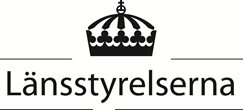 Stöd för ANSÖKAN § 37a-medel
- med vägledning och stöd e-tjänst
 Insatser för att stärka och utveckla verksamhet med flyktingguider och familjekontakter med stöd av ersättning enligt förordningen (2010:1122) Ansökan om §37a-medel ska/kan också göras i Länsstyrelsens e-tjänster www.lansstyrelsen.se. För att underlätta ansökan, skriv din text i detta worddokument och klistra sedan in texten i e-tjänsten. Det går inte att spara ansökan och komma tillbaka.Ansökan ska ha inkommit senast den 2021-03-31till: Länsstyrelsen i Södermanlands län sodermanland@lansstyrelsen.se. Ange uppgifter om sökandeInformation om insatsen/verksamhetenBeskriv syfte, mål och effekterFormulera gärna mätbara mål. T.ex. Efter insatstidens slut ska minst 50 personer ha varit delaktiga i insatsenMålgrupperGenomförandeplanering och tids- aktivitetsplan Samarbetsparter och kopplingar till andra projektExempel på beskrivning av projektorganisation:A kommun – Projektägare, ansvarig för styrning och genomförande samt rekrytering av projektledare. A kommun ansvarar även för ekonomisk redovisning och rapportering till Länsstyrelsen.B kommun – Samarbetspart, ansvarig för planerade deltagaraktiviteter i samråd med projektägareC-rörelsen – Samarbetspart, ansvarig för att hitta potentiella deltagareD kommun – Medfinansiär, endast kontantfinansiärStyrgrupp: Representanter från A kommun, B kommun, D kommun och C-rörelsen. Styrgruppen ansvar för uppföljning och styrning av projektet.Referensgrupp/arbetsgrupp: Sfi-lärare från A kommun, B kommun och D kommun. Referensgruppen ska diskutera metoder och innehåll i utbildningen och ge underlag till styrgruppen.Uppföljning och/eller utvärdering och implementeringLika rättigheter och barnets bästaBudget (OBS! Redogör endast för sökta § 37a-medel) Länsstyrelsen har inte möjlighet att bevilja medel för egna lokaler, övergripande styrning och ledning, personalstöd, kontorsutrustning och kontorsmaterial. Länsstyrelsen har heller inte möjlighet att bevilja medel för friskvård och personalförmåner, rekryteringskostnader, böcker eller medlemsavgifter för personalen. Detta ska istället ingå i overheadkostnader på maximalt 15 % av de totala löne- eller arvodeskostnaderna.
Insatsen ska särredovisas i bokföringen via en projektkod eller dylikt. Underskrift (undertecknas av behörig firmatecknare)Ort och datum       Namn och titel (namnförtydligande)Jag försäkrar att jag är behörig firmatecknare Jag försäkrar att uppgifterna i ansökan och dess bilagor är fullständiga och riktiga. Jag har tagit del av kraven för stödet och åtar mig att följa regelverket.Jag medger att uppgifter om insatsen och kontaktuppgifter får publiceras av länsstyrelsen. För information om hur Länsstyrelsen i Södermanlands län behandlar personuppgifter, se http://www.lansstyrelsen.se/dataskydd. Om du som sökande är en upphandlande myndighet eller enhet: Jag försäkrar att vi följer den upphandlingslagstiftning som gäller för vår verksamhetE-tjänsten: Mer information och länk till ansökan finns på Länsstyrelsens webbplats:https://www.lansstyrelsen.se/sodermanland/samhalle/social-hallbarhet/integration/bidrag-for-flyktingguider-och-familjekontakter.htmlDokument som bifogasBekräftelse firmatecknare – signering av ansökan Vid samverkan, bifoga också samverkansintyg. GranskaSista steget i e-tjänsten ger möjlighet att granska uppgifterna som man lämnar. Därefter skickas ansökan in. Ett bekräftelsemejl med diarienummer skickas till den mejladress som uppgetts i ansökan. Sökande kommun: Sökande kommun: Kommun:                       Postadress:          Postnummer:      Postort:      Telefon/fax (Till kommunens växel):      E-postadress (Till kommunens allmänna e-postadress):      Plusgiro/Bankgiro:         Egen referens (För Länsstyrelsen att uppge vid ev. utbetalning av medel):      Organisationsnummer:       Kontaktperson/er i kommunen:Kontaktperson/er i kommunen:Kontaktperson 1  Förnamn:      Efternamn:      Ange personens yrkestitel och/eller funktion):      Telefonnummer:       E-post:           Kontaktperson 2Förnamn:      Efternamn:      Ange personens yrkestitel och/eller funktion):      Telefonnummer:      E-post:           Insatsens/verksamhetens namn:      Sökta medel (Kronor):      Ange för vilken period ansökan om bidrag görs. Från datum:      Till datum:      Finns samverkansparter/medsökande (Andra föreningar, organisationer, samfund e.t.c som är delaktiga i insatsen/verksamheten och/eller som ska ta del av bidraget)  Ja Nej Om ja, bifoga intyg för etablerade samverkansparter. Möjlighet att bifoga intyg finns i e-tjänstens sista steg. Om ja, ange övriga samarbetsparter (Andra aktörer som är delaktiga i insatsen/verksamheten, men utan att ta del av statsbidraget. Namnge samtliga parter som är delaktiga i insatsen/verksamheten.): 	Samverkan med övriga samarbetsparter är etableradAnge i vilken/vilka kommun-/er insatsen/verksamheten kommer att äga rum: Ange insatsens huvudsakliga syfte:  Underlätta etableringen i samhället, och/eller skapa nätverk, och/eller stödja språkinlärning, och/eller ge socialt stöd till ensamkommande barnBeskriv kortfattat vilka eventuella hinder för integration ni funnit som grund för denna ansökan, samt vilka behov som i nuläget inte kan tillgodoses. Beskriv hur behovet av insatsen är förankrat i kommunen och hos eventuella samverkansparter: 1000 teckenBeskriv kortfattat behoven hos kvinnor/flickor och män/pojkar. Skiljer sig behoven åt? I det fall insatsen primärt riktar sig till ett kön, motivera varför.1000 teckenBeskriv på vilket sätt insatsen syftar till att underlätta etableringen i samhället, och/eller skapa nätverk, och/eller stödja språkinlärning, och/eller ge socialt stöd till ensamkommande barn.1000 teckenBeskriv förväntade mål och effekter som ska uppnås kopplat till syftet: 1000 teckenBeskriv hur insatsen påverkar kvinnor/flickor och män/pojkar. Är insatsen till lika nytta för både kvinnor/flickor och män/pojkar?1000 tecken Beskriv tänkta deltagare i och mottagare av insatsen samt om barn ingår i målgruppen. 1000 tecken Beskriv om, och i så fall hur, målgruppen deltagit i planeringen av insatsen.1000 tecken Beskriv hur målgruppen får ta del av insatsen och dess resultat.1000 tecken Har både kvinnor/flickor och män/pojkar lika möjligheter att delta i insatsen och ta del av insatsens resultat? Om inte, hur arbetar ni för att motverka det?1000 tecken Insatsen riktar sig till eller underlättar deltagandet för föräldralediga och andra personer med små barn Ja  NejBeskriv den verksamhet som ni planerar att genomföra och hur ni planerar att genomföra den. 1000 tecken Specificera hur kostnaderna i budgeten är kopplade till genomförandet av insatsen.1000 tecken Motivera den tidsperiod som ni söker medel för.1000 tecken AktivitetStartdatumSlutdatumEventuella kommentarer till tids- och aktivitetsplanen.1000 tecken Uppge vilken kommun som är projektägare och vilka andra aktörer som kommer att delta i arbetet med insatsen. Uppge i vilken omfattning samarbetsparter kommer att vara delaktiga i arbetet (projektägare, delta i styrgrupp, planering, genomförande etc.) 1000 tecken Har insatsen en styrgrupp?  Ja  NejOm ja, vilka ingår? Har insatsen en referensgrupp/arbetsgrupp? Ja  NejOm ja, hur ser ansvarsfördelningen ut?Hur verkar ni för att det i projektorganisationen finns en jämn fördelning av kvinnor och män?1000 tecken Kommer ni att samarbeta med andra projekt, insatser eller program? Om ja, beskriv med vilka och på vilket sätt samarbetet kommer att ske.1000 teckenBeskriv hur insatsens mål ska följas upp och/eller utvärderas, t.ex. via enkäter eller intervjuer, samt om uppföljningen och/eller utvärderingen kommer att göras av en extern part eller internt1000 tecken Beskriv om, och i så fall hur, insatsen kommer att fortgå efter insatstidens slut. Beskriv hur ni planerar att ta vara på insatsens resultat inom er organisation1000 tecken Beskriv hur insatsen främjar jämlikhet och motverkar diskriminering1000 tecken Beskriv hur insatsen främjar målgruppens delaktighet i samhället1000 tecken Beskriv hur insatsen anpassas till eventuella funktionsvariationer i målgruppen1000 teckenBeskriv hur insatsen tar hänsyn till barnets rättigheter och särskilt principen om barnets bästa1000 teckenKostnadsslag     År 2021År 2022År 2023Totalt  Lönekostnader (inklusive lönebikostnader. Ange antal personer och månadslön inklusive lönebikostnad)Overheadkostnader (max 15 % av löne- eller arvodeskostnaderna)Externa tjänster (typ av köpt tjänst)Lokalkostnader (kostnader för externt hyrda lokaler)Material mm. (specificera typ av material)Resekostnader Information/kommunikation (annonser, broschyrer, annat kommunikationsmaterial)  Förtäring  SummaInsatsen kommer även att finansieras av andra medel:   Ja  Nej Om ja, insatsen finansieras även av 	 Egen finansiering	 EU-fond, ange vilken:      	 Annan finansieringOm ja, ange summa:      